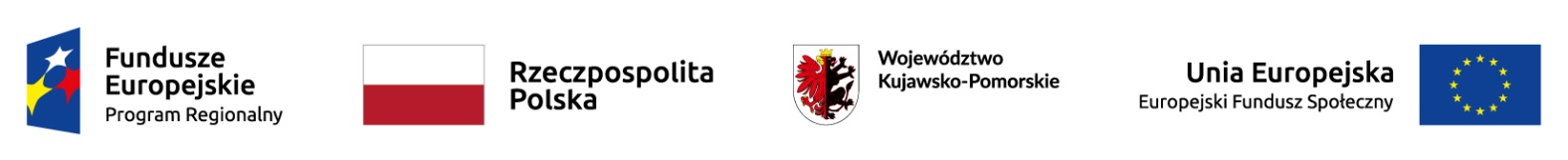 Formularz rekrutacyjnyNiniejszym zgłaszam swój udział w szkoleniuDane osoby zgłaszającej się do uczestnictwa w szkoleniu (proszę wypełnić DRUKOWANYMI LITERAMI):Proszę zaznaczyć X w kratce obok terminu szkolenia, który Panią/Pana interesuje:Oświadczam, że:Wyrażam zgodę na przetwarzanie moich danych osobowych zawartych w zgłoszeniu do celów rekrutacji, monitoringu oraz ewaluacji prowadzonej w ramach naboru na szkolenie. Dane przekazywane są dobrowolnie. Informujemy także o prawie wglądu oraz możliwości poprawienia danych zgodnie z ROZPORZĄDZENIEM PARLAMENTU EUROPEJSKIEGO I RADY (UE) 2016/679 z dnia 27 kwietnia 2016 r. oraz powszechnie obowiązującymi przepisami prawa krajowego dotyczącymi ochrony danych osobowychWypełniając formularz zgłoszenia osoba zobowiązuje się do uczestnictwa
w wybranym szkoleniu oraz oświadcza prawidłowość danych wskazanych w punkcie
3 formularza rekrutacyjnego.Udział w szkoleniu jest bezpłatny.
Pierwszeństwo w szkoleniu przysługuje zaliczanie się do grupy beneficjentów danego działania,
w ramach którego realizowane będzie szkolenie (weryfikowane przez pracowników Biura LGD przyjmujących zgłoszenie), zaliczanie się do grup defaworyzowanych ze względu na dostęp do rynku pracy (weryfikowane na podstawie oświadczenia z pkt. 3 formularza).
Udział w szkoleniu zostanie potwierdzony telefonicznie.Miejsce szkoleniaWsparcie rozwoju istniejących przedsiębiorstwBiuro Stowarzyszenia LGD „Dolina Drwęcy”
Plac 1000-lecia 22a, 87-400 Golub-Dobrzyń07.08.2019r.   □TAKNIEPosiadam miejsce zamieszkania lub prowadzenia działalności na obszarze działania LGD „Dolina Drwęcy” (Powiat Golubsko-Dobrzyński) Jestem przedstawicielem grupy defaworyzowanej ze względu na dostęp do rynku pracy wskazanej w LSR (bezrobotni poniżej 35rż, kobiety, osoby w wieku 50+, osoby długotrwale bezrobotne, osoby korzystające ze świadczeń pomocy społecznej, osoby z niepełnosprawnościami) – dotyczy wyłącznie osób fizycznych